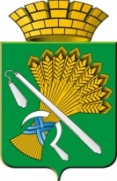 АДМИНИСТРАЦИЯ КАМЫШЛОВСКОГО ГОРОДСКОГО ОКРУГАП О С Т А Н О В Л Е Н И Еот 17.02.2021  № 122Об утверждении межведомственного плана мероприятий по профилактике безнадзорности и правонарушений несовершеннолетних на 2021-2023 годы В соответствии с Законом Свердловской области от 28 ноября 2001 года №58-ОЗ «О профилактике безнадзорности и правонарушений несовершеннолетних в Свердловской области», распоряжением Правительства Свердловской области от 16 декабря 2020 года №687-РП «Об утверждении межведомственного плана мероприятий по профилактике безнадзорности и правонарушений несовершеннолетних на 2021-2023 годы», в целях повышения эффективности функционирования и координации деятельности органов  и учреждений системы профилактики безнадзорности и правонарушений несовершеннолетних, совершенствования системы межведомственного взаимодействия в Камышловском городском округе, администрация Камышловского городского округаПОСТАНОВЛЯЕТ:Утвердить межведомственный план мероприятий по профилактике безнадзорности и правонарушений несовершеннолетних на 2021-2023 годы (прилагается).Настоящее постановление опубликовать на официальном сайте администрации Камышловского городского округа в информационно-коммуникационной сети «Интернет».   Контроль за исполнением настоящего постановления возложить на заместителя главы администрации Камышловского городского округа  Соболеву А.А.ГлаваКамышловского городского округа                                               А.В. Половников  